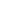 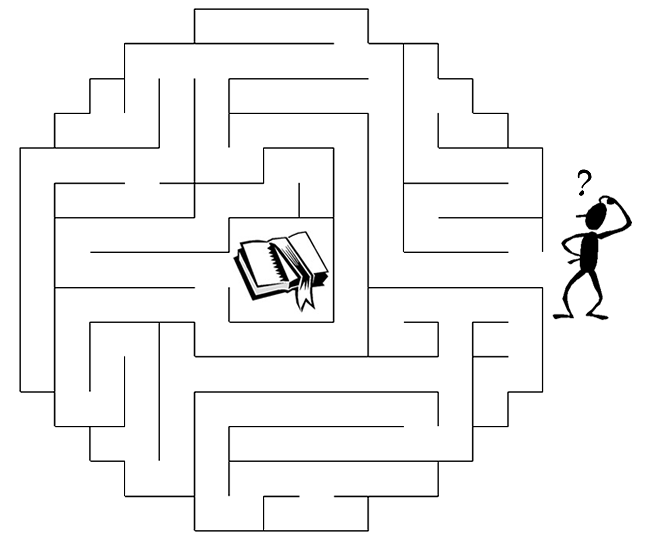 


Copyright © Sermons4Kids, Inc.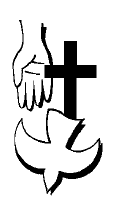 May be reproduced for Ministry Use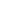 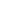 John 16:12-13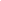 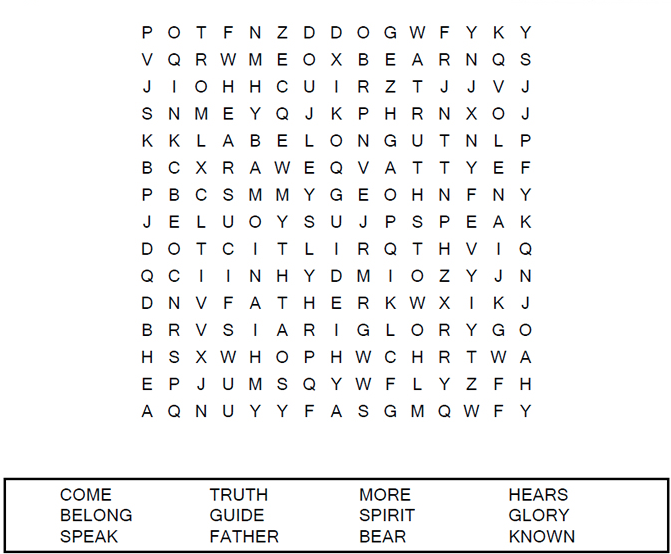 

Your Church Name Here
Anytown, USA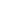 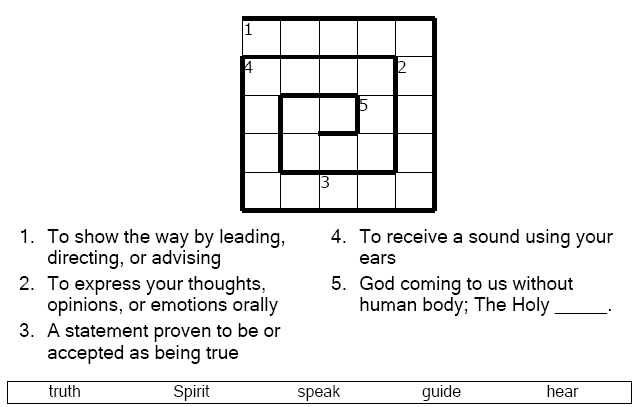 But when he, the Spirit of Truth, comes, he will guide you into all truth. He will not speak on his own; he will speak only what he hears, and he will tell you what is yet to come. 
John 16:13 (NIV)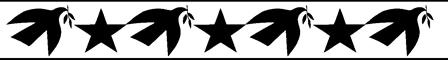 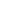 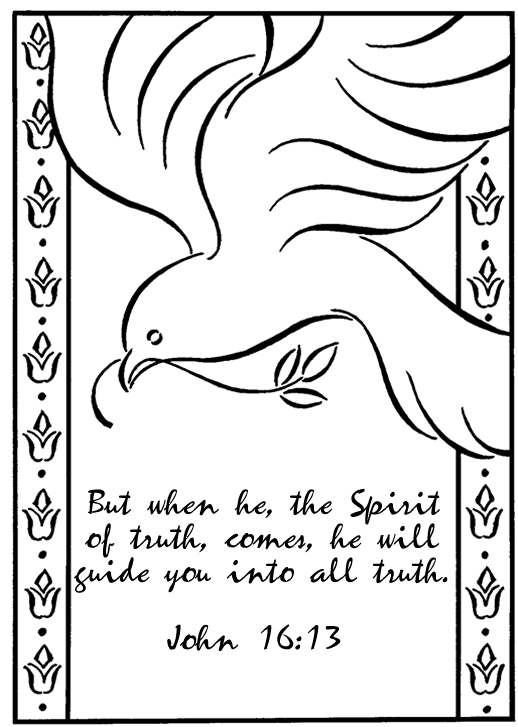 